JANMASHTAMI CELEBRATION AT ISWK KINDERGARTEN WINGA special assembly on Janmashtami was conducted in the Kindergarten of ISWK on the 24th of August 2016. The foyer was decorated with artistically designed ethnic displays and wall hangings which created an awesome ambience. The Dahi Handi caught the attention of everyone. The teachers and children were dressed in traditional attire.  The assembly began with the narration of a short story about Krishna. The little Krishna entered with his flute and the girls who were dressed as cute "Gopikas" danced perfectly around him, to the music that was played. The breaking of the "Dahi Handi" was shown to the children which was a moment of joy and happiness to all. The purpose of the assembly was to instill a feeling of love in the minds of the tiny tots while uniting them in the celebration of different festivals.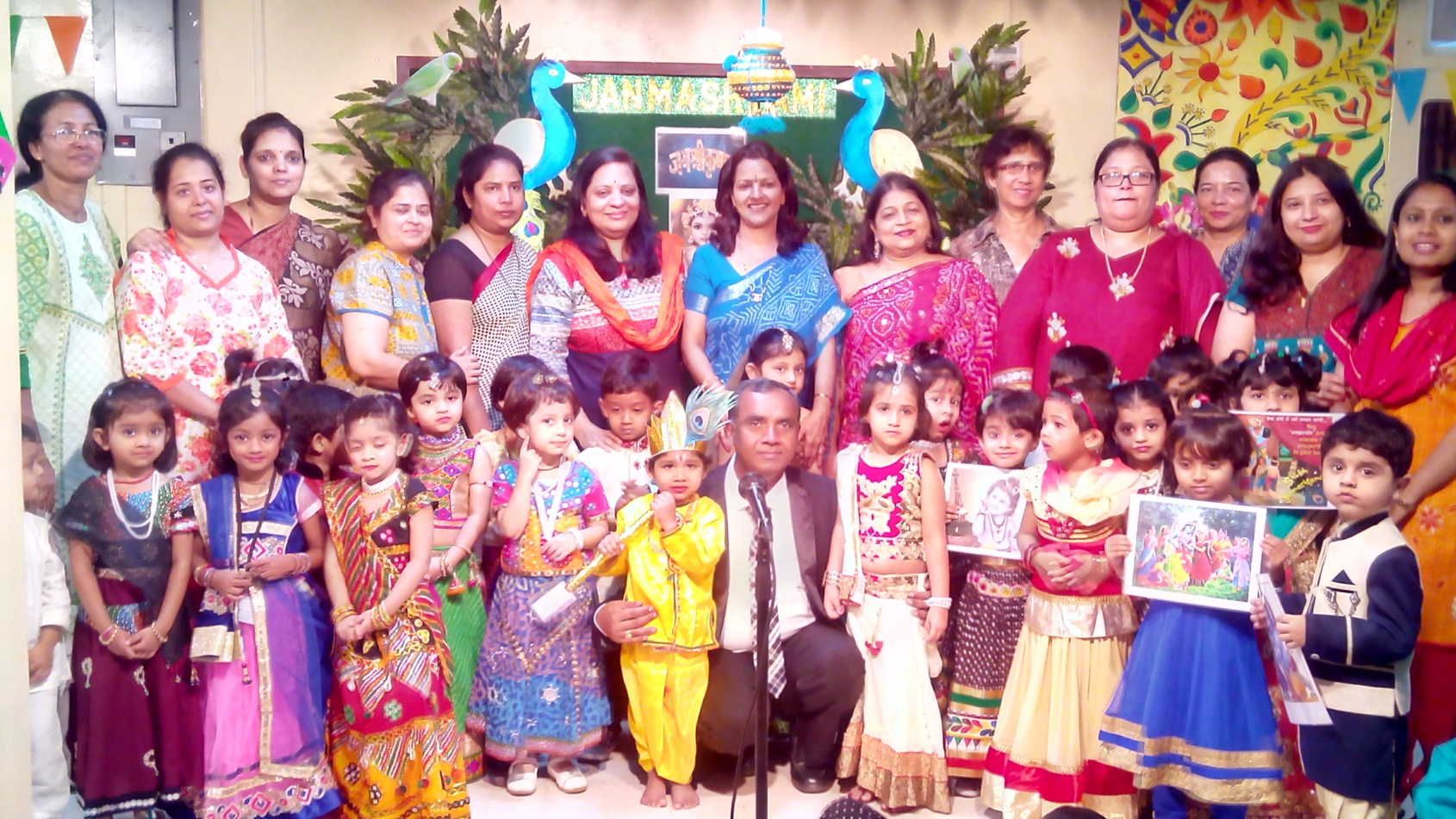 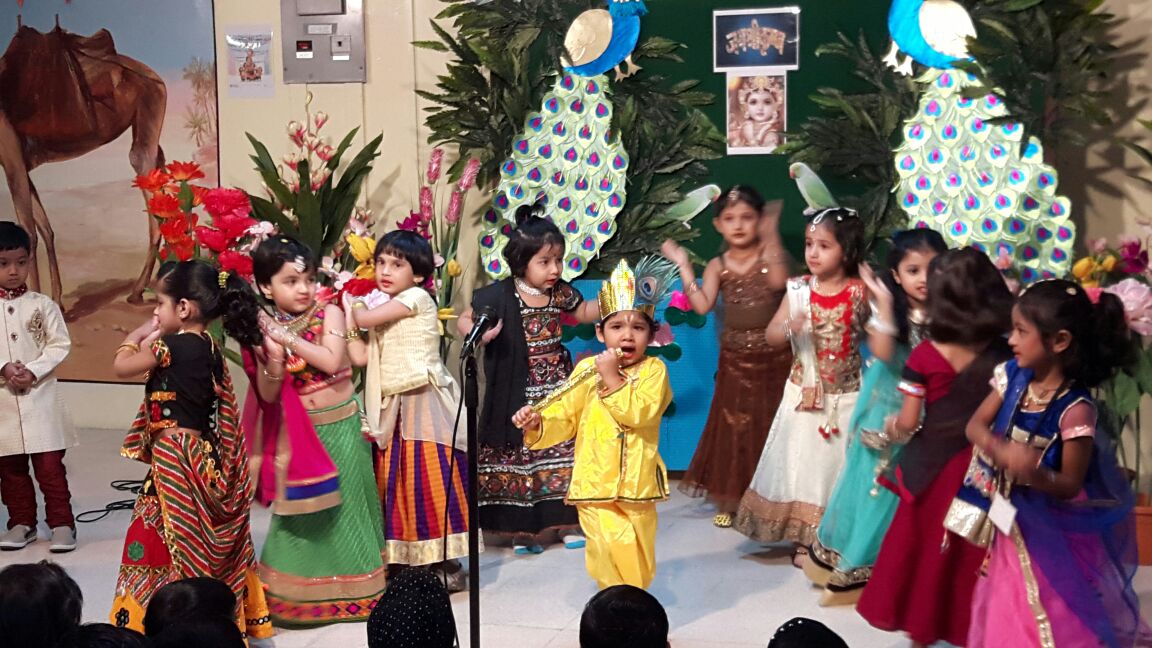 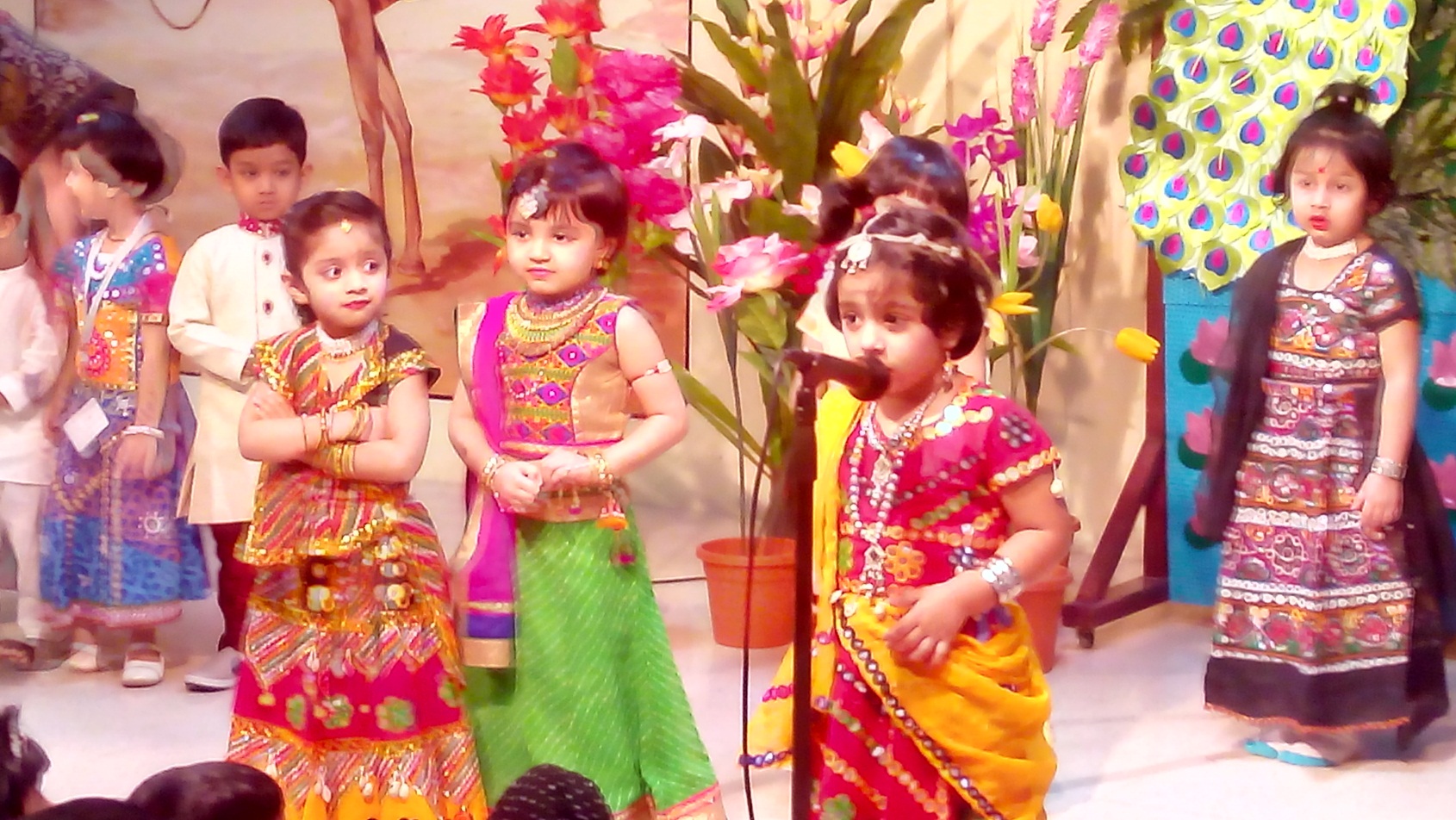 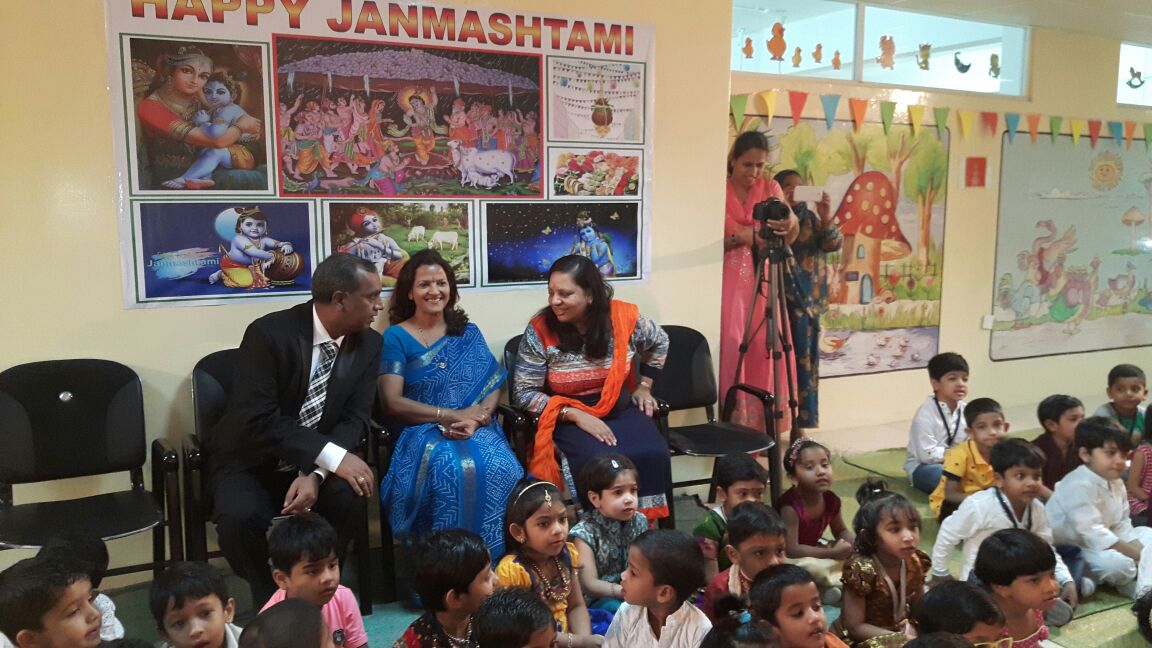 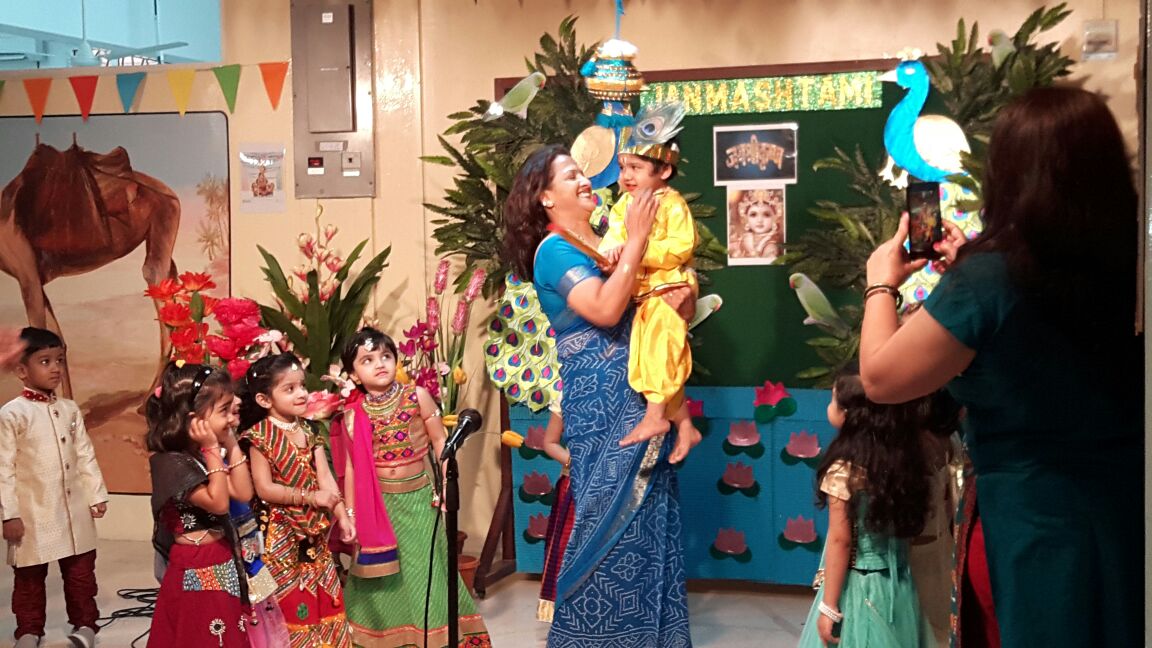 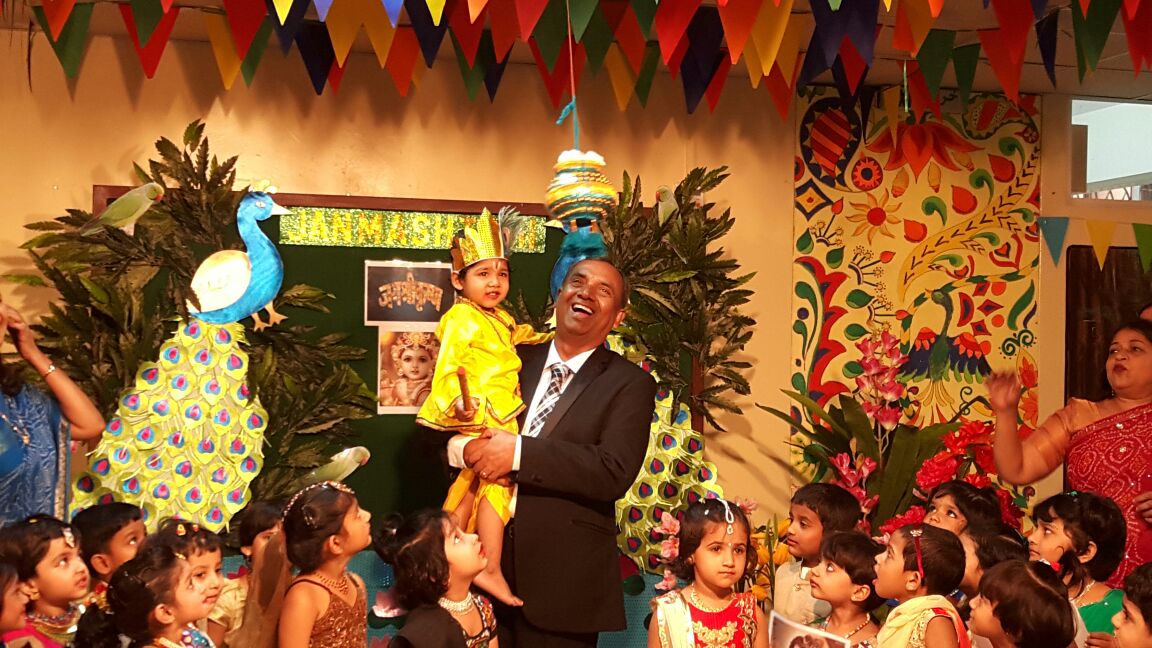 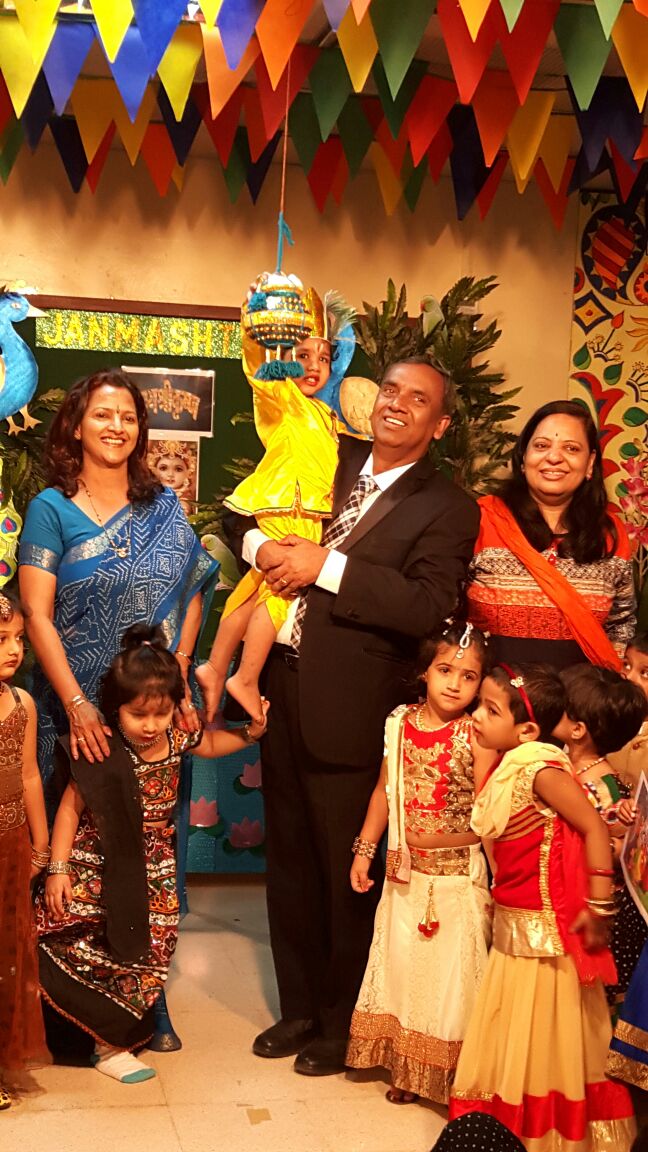 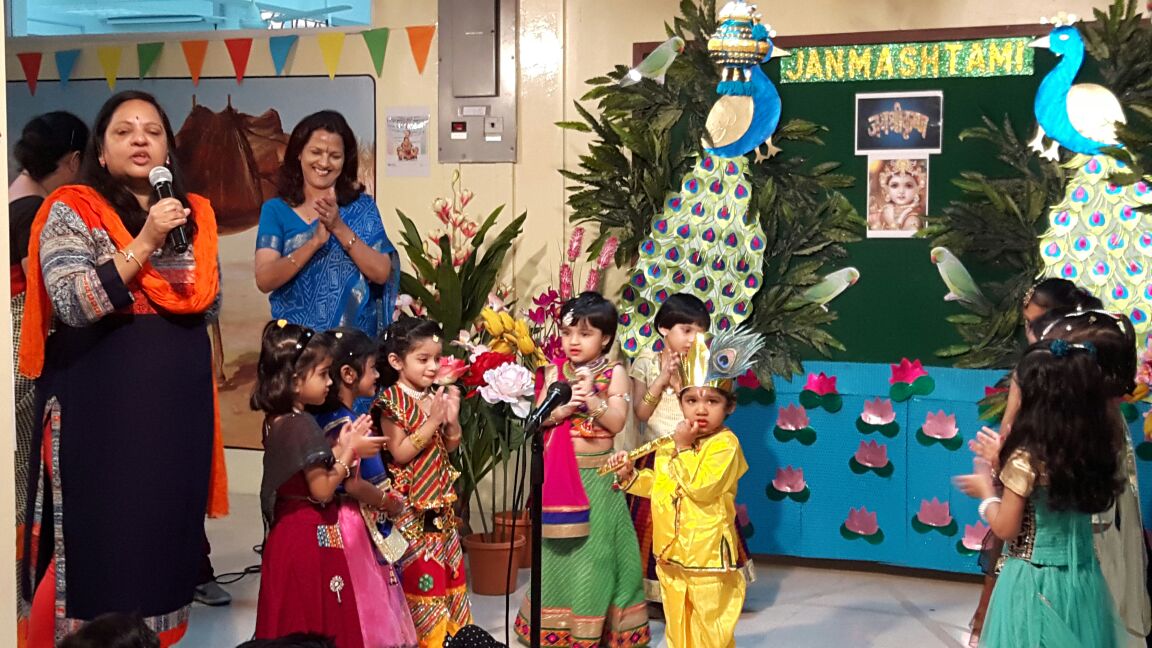 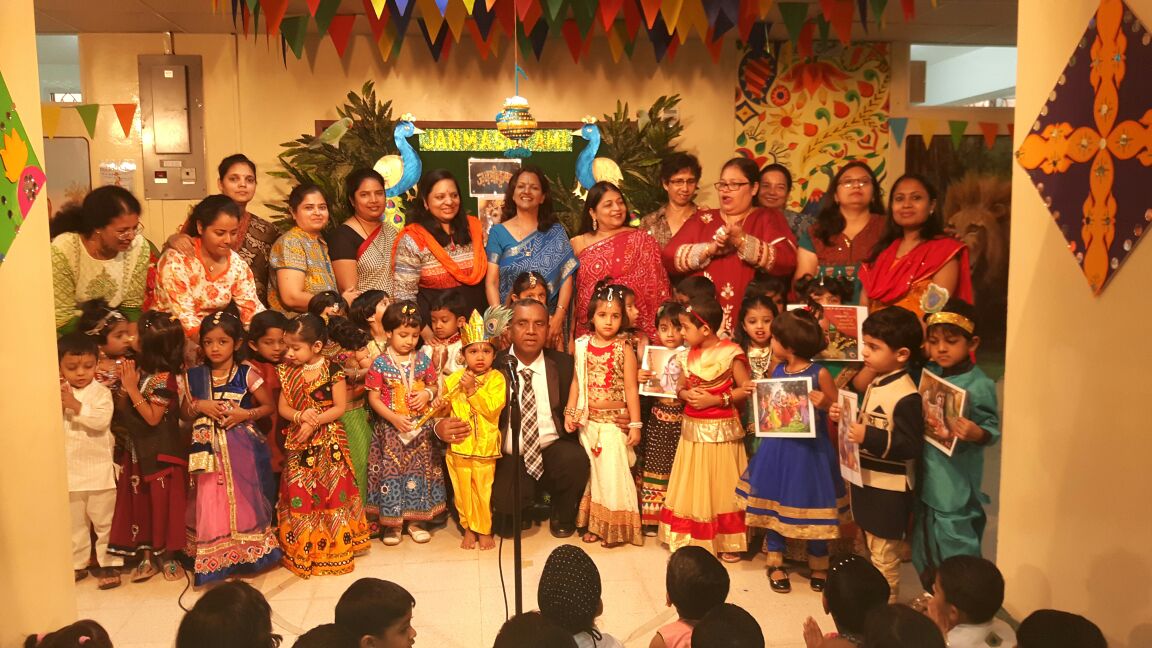 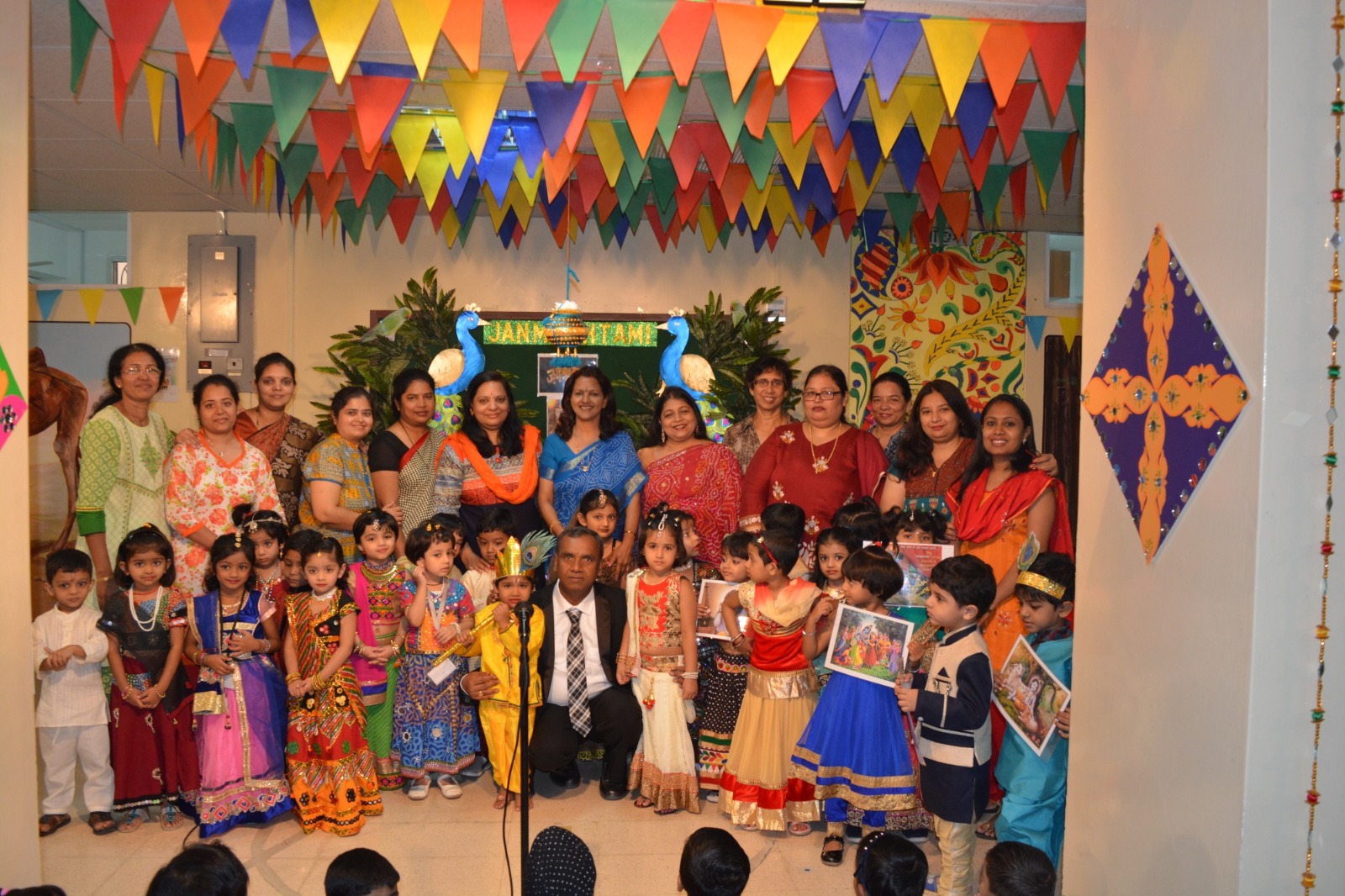 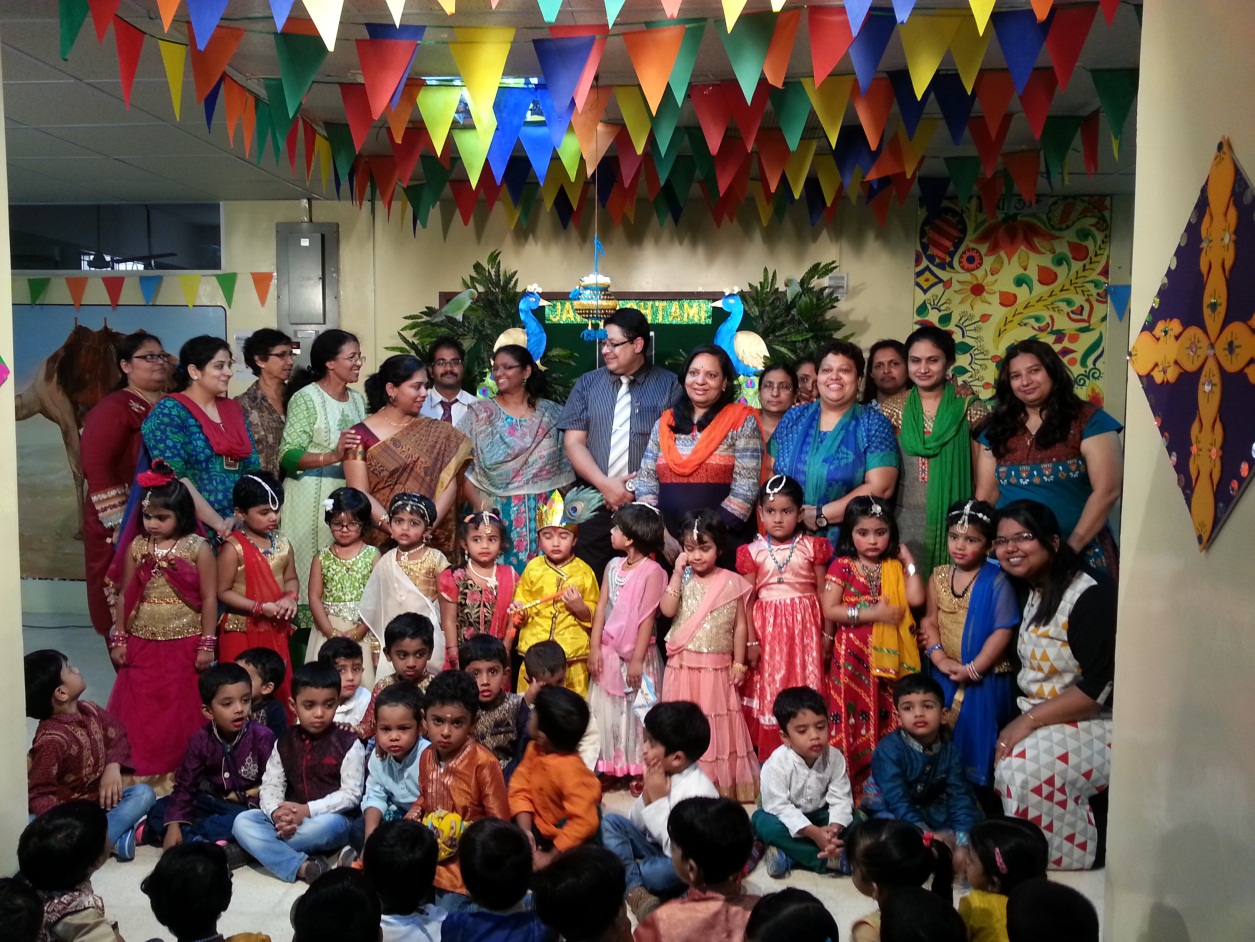 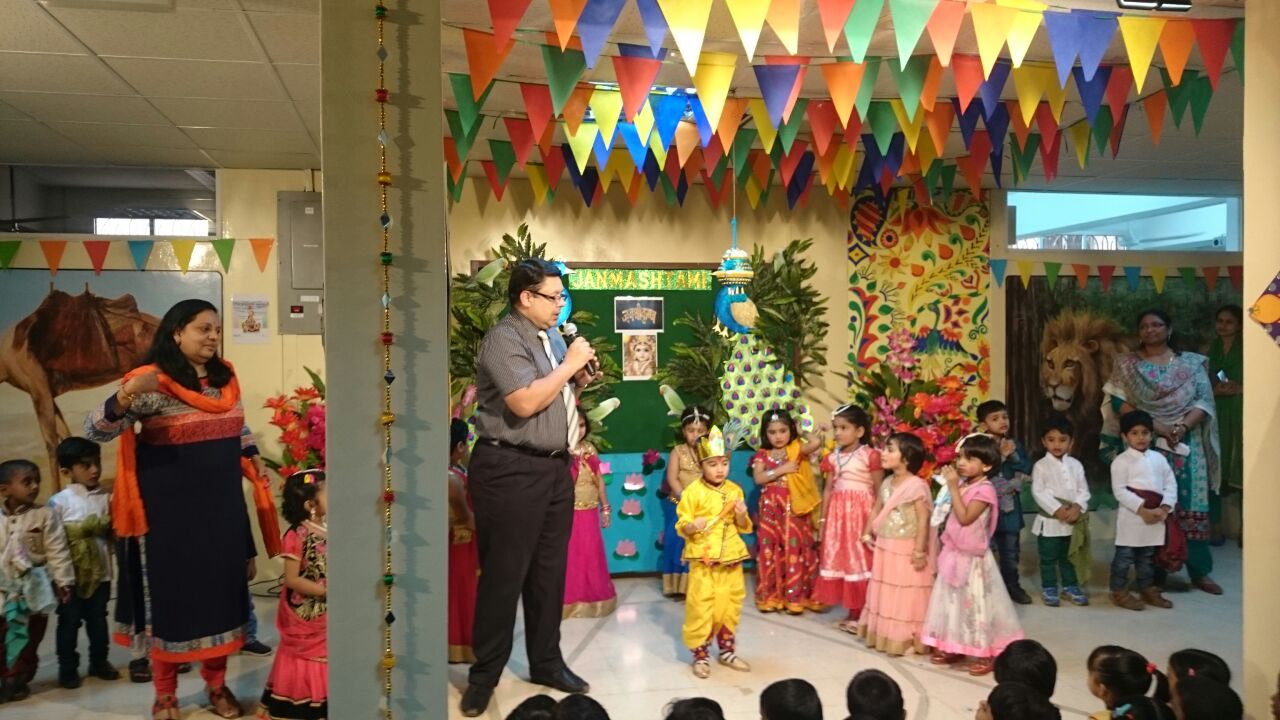 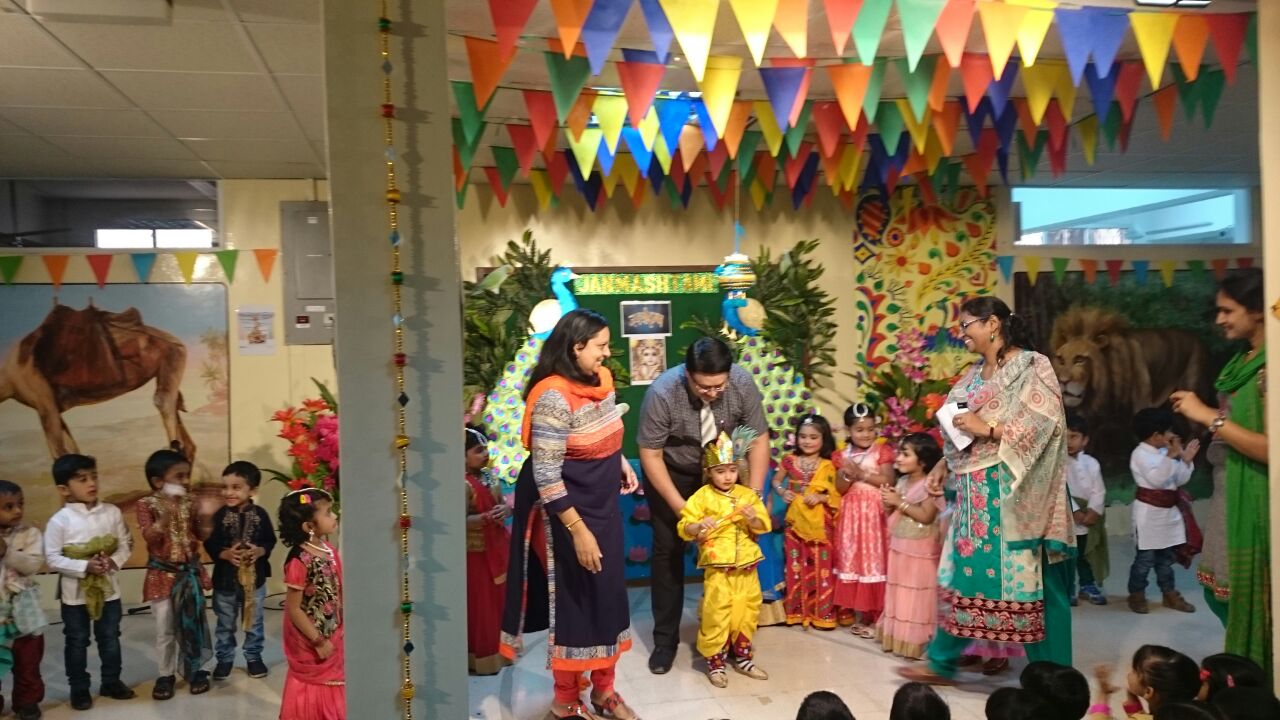 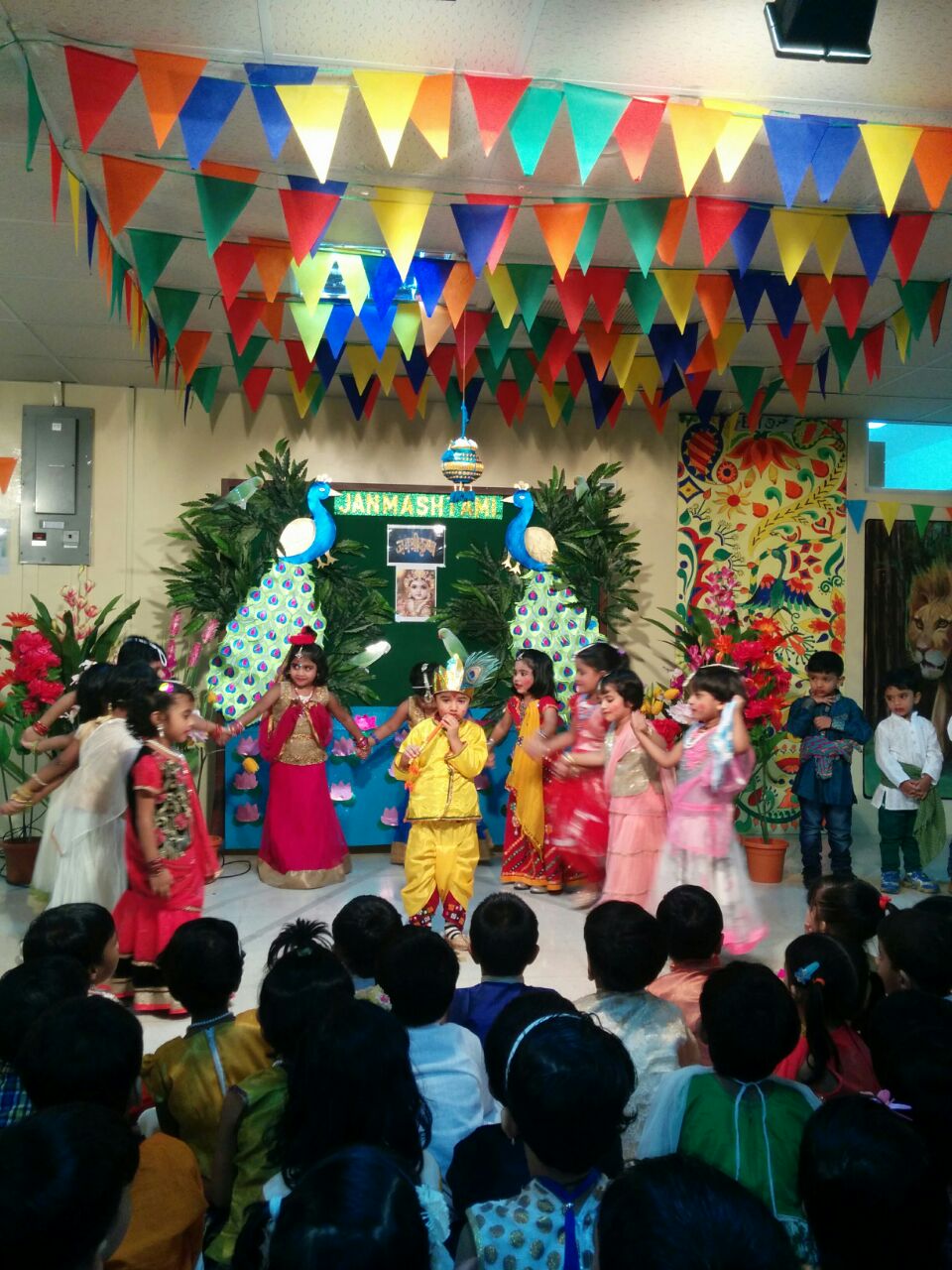 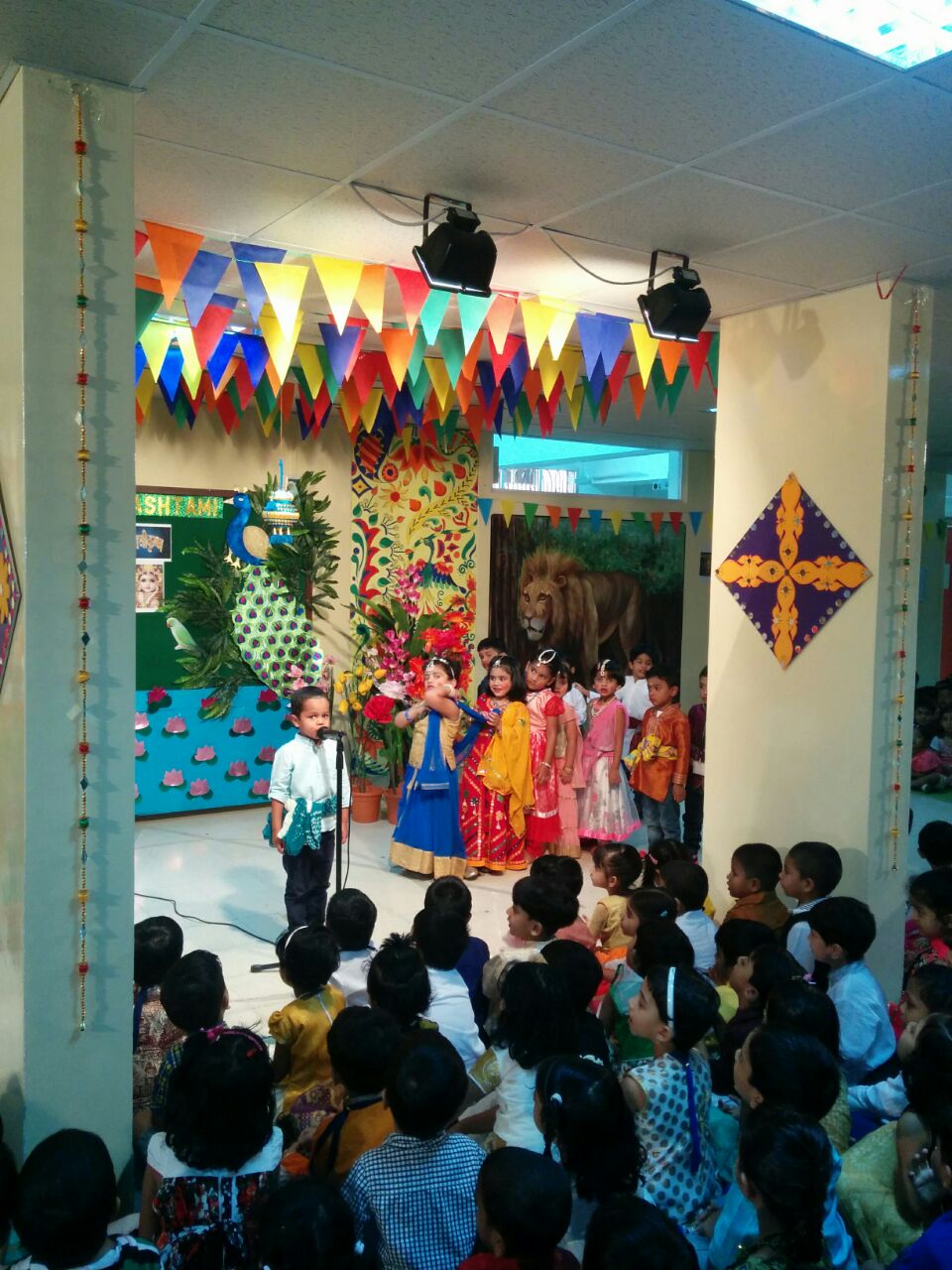 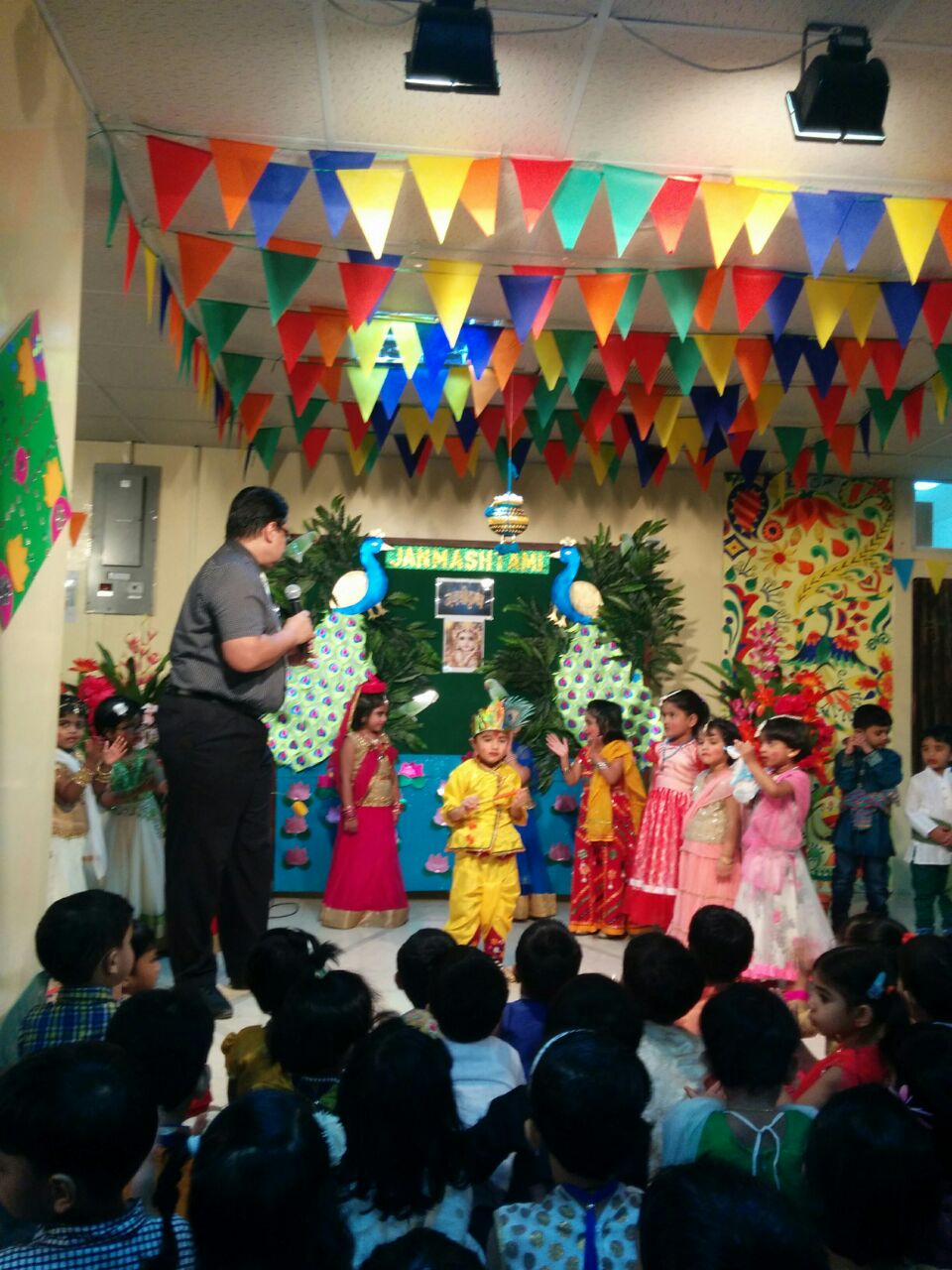 